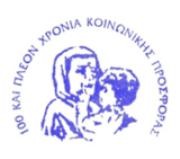 ΑΝΑΚΟΙΝΩΣΗ-ΠΡΟΣΚΛΗΣΗ	Με αφορμή την Παγκόσμια Ημέρα Θεάτρου για Παιδιά και Νέους, η « Θεατρική Ομάδα Δικηγόρων Βόλου & Συνεργαζόμενων ΑΘΕΜΙΤΟΣ» παρουσιάζει α) το θεατροποιημένο παραμύθι «Η Συμμορία των Πουλιών» του Χρήστου Τσέτα και β) τμήμα (δυο επεισόδια) από το θεατρικό έργο «Η θέμις έχει νεύρα» του Δημήτρη Ψαθά, στην αίθουσα εκδηλώσεων του Ορφανοτροφείου Βόλου, την Τρίτη 20 Μαρτίου και ώρα 19:00.	Λαμβανομένου υπόψη του κοινωνικού χαρακτήρα της εκδήλωσης, καλούνται όσοι επιθυμούν να παρακολουθήσουν την παράσταση, να ενισχύσουν τους σκοπούς του Ορφανοτροφείου Βόλου, προσφέροντας τρόφιμα και λοιπά προϊόντα πρώτης ανάγκης.	Η συγκέντρωση των προσφερόμενων ειδών θα πραγματοποιηθεί στις εγκαταστάσεις του Ορφανοτροφείου Βόλου (Υπεύθυνη κα Τασιά Ελένη)Για τον Δ.Σ.Β                                                                          Για το Ορφανοτροφείο ΒόλουΕΛΛΗΝΙΚΗ ΔΗΜΟΚΡΑΤΙΑΔΙΚΗΓΟΡΙΚΟΣ ΣΥΛΛΟΓΟΣ ΒΟΛΟΥ---